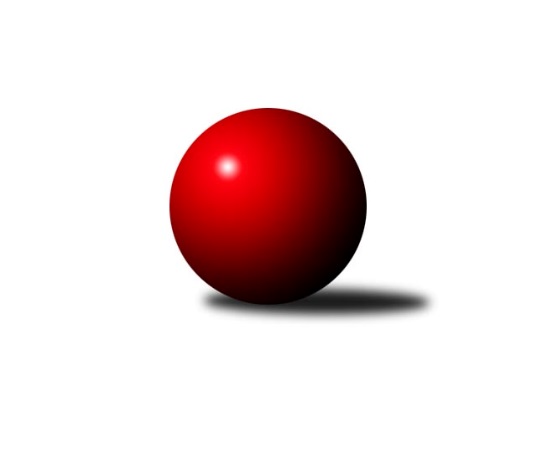 Č.6Ročník 2014/2015	14.6.2024 Krajský přebor OL  2014/2015Statistika 6. kolaTabulka družstev:		družstvo	záp	výh	rem	proh	skore	sety	průměr	body	plné	dorážka	chyby	1.	KK Šumperk ˝B˝	6	6	0	0	36.0 : 12.0 	(43.5 : 28.5)	2489	12	1731	758	35.5	2.	TJ Kovohutě Břidličná ˝B˝	6	5	0	1	34.5 : 13.5 	(50.0 : 22.0)	2486	10	1719	767	34	3.	TJ Sokol Mohelnice	6	4	1	1	27.5 : 20.5 	(38.5 : 33.5)	2519	9	1742	777	36.3	4.	TJ Kovohutě Břidličná ˝A˝	6	4	0	2	29.5 : 18.5 	(39.5 : 32.5)	2500	8	1723	777	31.7	5.	KK PEPINO Bruntál	6	3	0	3	25.0 : 23.0 	(35.0 : 37.0)	2362	6	1659	703	51.8	6.	KK Zábřeh  ˝C˝	6	2	2	2	24.5 : 23.5 	(35.0 : 37.0)	2485	6	1714	771	38.3	7.	KKŽ Šternberk ˝A˝	6	3	0	3	21.0 : 27.0 	(34.5 : 37.5)	2328	6	1662	665	55.2	8.	TJ Horní Benešov ˝C˝	6	3	0	3	20.5 : 27.5 	(31.0 : 41.0)	2357	6	1651	706	53.5	9.	TJ Tatran Litovel	6	2	0	4	20.0 : 28.0 	(29.0 : 43.0)	2394	4	1676	718	46.2	10.	KK Jiskra Rýmařov ˝B˝	6	1	1	4	19.5 : 28.5 	(36.0 : 36.0)	2312	3	1613	699	43.7	11.	SKK Jeseník ˝B˝	6	1	0	5	14.5 : 33.5 	(31.0 : 41.0)	2295	2	1614	681	45.7	12.	TJ Horní Benešov ˝D˝	6	0	0	6	15.5 : 32.5 	(29.0 : 43.0)	2383	0	1661	723	52.5Tabulka doma:		družstvo	záp	výh	rem	proh	skore	sety	průměr	body	maximum	minimum	1.	KK Šumperk ˝B˝	3	3	0	0	16.5 : 7.5 	(22.5 : 13.5)	2477	6	2502	2442	2.	KK PEPINO Bruntál	4	3	0	1	21.0 : 11.0 	(26.0 : 22.0)	2214	6	2254	2175	3.	TJ Sokol Mohelnice	3	2	1	0	15.0 : 9.0 	(19.5 : 16.5)	2598	5	2630	2538	4.	TJ Kovohutě Břidličná ˝B˝	2	2	0	0	15.0 : 1.0 	(21.0 : 3.0)	2452	4	2459	2444	5.	KK Zábřeh  ˝C˝	3	2	0	1	15.0 : 9.0 	(21.0 : 15.0)	2483	4	2495	2468	6.	KKŽ Šternberk ˝A˝	3	2	0	1	14.0 : 10.0 	(19.0 : 17.0)	2370	4	2381	2351	7.	TJ Horní Benešov ˝C˝	4	2	0	2	13.5 : 18.5 	(21.0 : 27.0)	2450	4	2522	2349	8.	KK Jiskra Rýmařov ˝B˝	4	1	1	2	14.5 : 17.5 	(25.0 : 23.0)	2443	3	2459	2416	9.	TJ Kovohutě Břidličná ˝A˝	2	1	0	1	7.5 : 8.5 	(11.0 : 13.0)	2448	2	2455	2440	10.	SKK Jeseník ˝B˝	3	1	0	2	10.5 : 13.5 	(19.0 : 17.0)	2479	2	2566	2430	11.	TJ Tatran Litovel	2	0	0	2	4.0 : 12.0 	(9.0 : 15.0)	2473	0	2534	2411	12.	TJ Horní Benešov ˝D˝	3	0	0	3	7.0 : 17.0 	(15.5 : 20.5)	2321	0	2365	2277Tabulka venku:		družstvo	záp	výh	rem	proh	skore	sety	průměr	body	maximum	minimum	1.	KK Šumperk ˝B˝	3	3	0	0	19.5 : 4.5 	(21.0 : 15.0)	2493	6	2548	2448	2.	TJ Kovohutě Břidličná ˝A˝	4	3	0	1	22.0 : 10.0 	(28.5 : 19.5)	2514	6	2572	2476	3.	TJ Kovohutě Břidličná ˝B˝	4	3	0	1	19.5 : 12.5 	(29.0 : 19.0)	2488	6	2541	2461	4.	TJ Sokol Mohelnice	3	2	0	1	12.5 : 11.5 	(19.0 : 17.0)	2492	4	2576	2418	5.	TJ Tatran Litovel	4	2	0	2	16.0 : 16.0 	(20.0 : 28.0)	2368	4	2427	2286	6.	TJ Horní Benešov ˝C˝	2	1	0	1	7.0 : 9.0 	(10.0 : 14.0)	2310	2	2315	2305	7.	KK Zábřeh  ˝C˝	3	0	2	1	9.5 : 14.5 	(14.0 : 22.0)	2486	2	2634	2369	8.	KKŽ Šternberk ˝A˝	3	1	0	2	7.0 : 17.0 	(15.5 : 20.5)	2313	2	2437	2087	9.	KK Jiskra Rýmařov ˝B˝	2	0	0	2	5.0 : 11.0 	(11.0 : 13.0)	2247	0	2348	2146	10.	KK PEPINO Bruntál	2	0	0	2	4.0 : 12.0 	(9.0 : 15.0)	2436	0	2455	2416	11.	TJ Horní Benešov ˝D˝	3	0	0	3	8.5 : 15.5 	(13.5 : 22.5)	2404	0	2558	2303	12.	SKK Jeseník ˝B˝	3	0	0	3	4.0 : 20.0 	(12.0 : 24.0)	2233	0	2330	2081Tabulka podzimní části:		družstvo	záp	výh	rem	proh	skore	sety	průměr	body	doma	venku	1.	KK Šumperk ˝B˝	6	6	0	0	36.0 : 12.0 	(43.5 : 28.5)	2489	12 	3 	0 	0 	3 	0 	0	2.	TJ Kovohutě Břidličná ˝B˝	6	5	0	1	34.5 : 13.5 	(50.0 : 22.0)	2486	10 	2 	0 	0 	3 	0 	1	3.	TJ Sokol Mohelnice	6	4	1	1	27.5 : 20.5 	(38.5 : 33.5)	2519	9 	2 	1 	0 	2 	0 	1	4.	TJ Kovohutě Břidličná ˝A˝	6	4	0	2	29.5 : 18.5 	(39.5 : 32.5)	2500	8 	1 	0 	1 	3 	0 	1	5.	KK PEPINO Bruntál	6	3	0	3	25.0 : 23.0 	(35.0 : 37.0)	2362	6 	3 	0 	1 	0 	0 	2	6.	KK Zábřeh  ˝C˝	6	2	2	2	24.5 : 23.5 	(35.0 : 37.0)	2485	6 	2 	0 	1 	0 	2 	1	7.	KKŽ Šternberk ˝A˝	6	3	0	3	21.0 : 27.0 	(34.5 : 37.5)	2328	6 	2 	0 	1 	1 	0 	2	8.	TJ Horní Benešov ˝C˝	6	3	0	3	20.5 : 27.5 	(31.0 : 41.0)	2357	6 	2 	0 	2 	1 	0 	1	9.	TJ Tatran Litovel	6	2	0	4	20.0 : 28.0 	(29.0 : 43.0)	2394	4 	0 	0 	2 	2 	0 	2	10.	KK Jiskra Rýmařov ˝B˝	6	1	1	4	19.5 : 28.5 	(36.0 : 36.0)	2312	3 	1 	1 	2 	0 	0 	2	11.	SKK Jeseník ˝B˝	6	1	0	5	14.5 : 33.5 	(31.0 : 41.0)	2295	2 	1 	0 	2 	0 	0 	3	12.	TJ Horní Benešov ˝D˝	6	0	0	6	15.5 : 32.5 	(29.0 : 43.0)	2383	0 	0 	0 	3 	0 	0 	3Tabulka jarní části:		družstvo	záp	výh	rem	proh	skore	sety	průměr	body	doma	venku	1.	KK Šumperk ˝B˝	0	0	0	0	0.0 : 0.0 	(0.0 : 0.0)	0	0 	0 	0 	0 	0 	0 	0 	2.	TJ Horní Benešov ˝C˝	0	0	0	0	0.0 : 0.0 	(0.0 : 0.0)	0	0 	0 	0 	0 	0 	0 	0 	3.	TJ Horní Benešov ˝D˝	0	0	0	0	0.0 : 0.0 	(0.0 : 0.0)	0	0 	0 	0 	0 	0 	0 	0 	4.	KK Jiskra Rýmařov ˝B˝	0	0	0	0	0.0 : 0.0 	(0.0 : 0.0)	0	0 	0 	0 	0 	0 	0 	0 	5.	KK PEPINO Bruntál	0	0	0	0	0.0 : 0.0 	(0.0 : 0.0)	0	0 	0 	0 	0 	0 	0 	0 	6.	KK Zábřeh  ˝C˝	0	0	0	0	0.0 : 0.0 	(0.0 : 0.0)	0	0 	0 	0 	0 	0 	0 	0 	7.	SKK Jeseník ˝B˝	0	0	0	0	0.0 : 0.0 	(0.0 : 0.0)	0	0 	0 	0 	0 	0 	0 	0 	8.	TJ Sokol Mohelnice	0	0	0	0	0.0 : 0.0 	(0.0 : 0.0)	0	0 	0 	0 	0 	0 	0 	0 	9.	TJ Kovohutě Břidličná ˝B˝	0	0	0	0	0.0 : 0.0 	(0.0 : 0.0)	0	0 	0 	0 	0 	0 	0 	0 	10.	TJ Kovohutě Břidličná ˝A˝	0	0	0	0	0.0 : 0.0 	(0.0 : 0.0)	0	0 	0 	0 	0 	0 	0 	0 	11.	KKŽ Šternberk ˝A˝	0	0	0	0	0.0 : 0.0 	(0.0 : 0.0)	0	0 	0 	0 	0 	0 	0 	0 	12.	TJ Tatran Litovel	0	0	0	0	0.0 : 0.0 	(0.0 : 0.0)	0	0 	0 	0 	0 	0 	0 	0 Zisk bodů pro družstvo:		jméno hráče	družstvo	body	zápasy	v %	dílčí body	sety	v %	1.	Milan Vymazal 	KK Šumperk ˝B˝ 	6	/	6	(100%)	10	/	12	(83%)	2.	Ivo Mrhal ml. ml.	TJ Kovohutě Břidličná ˝A˝ 	5	/	5	(100%)	9	/	10	(90%)	3.	Ľudovit Kumi 	TJ Sokol Mohelnice 	5	/	5	(100%)	8	/	10	(80%)	4.	Miloslav Krchov 	TJ Kovohutě Břidličná ˝B˝ 	5	/	6	(83%)	9	/	12	(75%)	5.	Michael Dostál 	TJ Horní Benešov ˝D˝ 	5	/	6	(83%)	8	/	12	(67%)	6.	Zdeněk Smrža 	TJ Horní Benešov ˝D˝ 	5	/	6	(83%)	8	/	12	(67%)	7.	Zdeněk Fiury st. st.	TJ Kovohutě Břidličná ˝B˝ 	4.5	/	6	(75%)	9	/	12	(75%)	8.	Tomáš Janalík 	KK PEPINO Bruntál 	4	/	4	(100%)	8	/	8	(100%)	9.	Jaromír Janošec 	TJ Tatran Litovel 	4	/	5	(80%)	8	/	10	(80%)	10.	Zdeněk Fiury ml. ml.	TJ Kovohutě Břidličná ˝B˝ 	4	/	5	(80%)	7	/	10	(70%)	11.	Petr Pick 	KKŽ Šternberk ˝A˝ 	4	/	6	(67%)	9	/	12	(75%)	12.	Zdeněk Chmela ml. ml.	TJ Kovohutě Břidličná ˝B˝ 	4	/	6	(67%)	9	/	12	(75%)	13.	Luděk Zeman 	TJ Horní Benešov ˝C˝ 	4	/	6	(67%)	9	/	12	(75%)	14.	Rostislav Krejčí 	TJ Sokol Mohelnice 	4	/	6	(67%)	7.5	/	12	(63%)	15.	Pavel Ďuriš ml. 	KKŽ Šternberk ˝A˝ 	4	/	6	(67%)	7	/	12	(58%)	16.	Jiří Procházka 	TJ Kovohutě Břidličná ˝A˝ 	4	/	6	(67%)	7	/	12	(58%)	17.	Stanislav Brosinger 	TJ Tatran Litovel 	4	/	6	(67%)	7	/	12	(58%)	18.	Martin Mikulič 	KK Šumperk ˝B˝ 	3.5	/	4	(88%)	6	/	8	(75%)	19.	Miroslav Mrkos 	KK Šumperk ˝B˝ 	3.5	/	5	(70%)	5.5	/	10	(55%)	20.	Miroslav Bodanský 	KK Zábřeh  ˝C˝ 	3.5	/	6	(58%)	8	/	12	(67%)	21.	Miloslav Petrů 	TJ Horní Benešov ˝C˝ 	3.5	/	6	(58%)	6	/	12	(50%)	22.	Martin Mikeska 	KK Jiskra Rýmařov ˝B˝ 	3.5	/	6	(58%)	4	/	12	(33%)	23.	Věra Tomanová 	KK Jiskra Rýmařov ˝B˝ 	3	/	3	(100%)	6	/	6	(100%)	24.	Leoš Řepka 	TJ Kovohutě Břidličná ˝A˝ 	3	/	3	(100%)	5	/	6	(83%)	25.	Zdeněk Sobota 	TJ Sokol Mohelnice 	3	/	4	(75%)	6	/	8	(75%)	26.	Jan Semrád 	KK Šumperk ˝B˝ 	3	/	4	(75%)	6	/	8	(75%)	27.	Martin Vitásek 	KK Zábřeh  ˝C˝ 	3	/	4	(75%)	5	/	8	(63%)	28.	Petr Dankovič ml. 	TJ Horní Benešov ˝D˝ 	3	/	4	(75%)	4.5	/	8	(56%)	29.	Petr Chlachula 	KK Jiskra Rýmařov ˝B˝ 	3	/	4	(75%)	4	/	8	(50%)	30.	Marek Hampl 	KK Jiskra Rýmařov ˝B˝ 	3	/	5	(60%)	8	/	10	(80%)	31.	Jiří Karafiát 	KK Zábřeh  ˝C˝ 	3	/	5	(60%)	6	/	10	(60%)	32.	Miloslav Kovář 	SKK Jeseník ˝B˝ 	3	/	5	(60%)	6	/	10	(60%)	33.	Jiří Polášek 	KK Jiskra Rýmařov ˝B˝ 	3	/	5	(60%)	6	/	10	(60%)	34.	František Langer 	KK Zábřeh  ˝C˝ 	3	/	5	(60%)	6	/	10	(60%)	35.	Martin Kaduk 	KK PEPINO Bruntál 	3	/	5	(60%)	5	/	10	(50%)	36.	Jiří Kráčmar 	TJ Tatran Litovel 	3	/	5	(60%)	4	/	10	(40%)	37.	Josef Veselý 	TJ Kovohutě Břidličná ˝B˝ 	3	/	6	(50%)	8	/	12	(67%)	38.	Emil Pick 	KKŽ Šternberk ˝A˝ 	3	/	6	(50%)	7	/	12	(58%)	39.	Jan Doseděl 	TJ Kovohutě Břidličná ˝A˝ 	3	/	6	(50%)	6	/	12	(50%)	40.	Michal Rašťák 	TJ Horní Benešov ˝C˝ 	3	/	6	(50%)	6	/	12	(50%)	41.	Ludvík Vymazal 	TJ Tatran Litovel 	3	/	6	(50%)	6	/	12	(50%)	42.	Jaroslav Vymazal 	KK Šumperk ˝B˝ 	3	/	6	(50%)	6	/	12	(50%)	43.	Michal Strachota 	KK Šumperk ˝B˝ 	3	/	6	(50%)	6	/	12	(50%)	44.	Jiří Večeřa 	TJ Kovohutě Břidličná ˝A˝ 	3	/	6	(50%)	5	/	12	(42%)	45.	Jan Mlčák 	KK PEPINO Bruntál 	3	/	6	(50%)	4	/	12	(33%)	46.	Jaroslav Jílek 	TJ Sokol Mohelnice 	3	/	6	(50%)	4	/	12	(33%)	47.	Čestmír Řepka 	TJ Kovohutě Břidličná ˝A˝ 	2.5	/	6	(42%)	3.5	/	12	(29%)	48.	Zdeněk Chmela st. st.	TJ Kovohutě Břidličná ˝B˝ 	2	/	3	(67%)	3	/	6	(50%)	49.	František Ocelák 	KK PEPINO Bruntál 	2	/	3	(67%)	3	/	6	(50%)	50.	Pavel Dvořák 	KK PEPINO Bruntál 	2	/	4	(50%)	5	/	8	(63%)	51.	Karel Kučera 	SKK Jeseník ˝B˝ 	2	/	4	(50%)	5	/	8	(63%)	52.	Petr Otáhal 	TJ Kovohutě Břidličná ˝B˝ 	2	/	4	(50%)	5	/	8	(63%)	53.	Zdeněk Šebesta 	TJ Sokol Mohelnice 	2	/	5	(40%)	6	/	10	(60%)	54.	Alena Vrbová 	SKK Jeseník ˝B˝ 	2	/	5	(40%)	4	/	10	(40%)	55.	Pavel Heinisch 	KK Šumperk ˝B˝ 	2	/	5	(40%)	4	/	10	(40%)	56.	David Láčík 	TJ Horní Benešov ˝C˝ 	2	/	5	(40%)	4	/	10	(40%)	57.	Richard Janalík 	KK PEPINO Bruntál 	2	/	5	(40%)	3	/	10	(30%)	58.	Pavel Smejkal 	KKŽ Šternberk ˝A˝ 	2	/	6	(33%)	7	/	12	(58%)	59.	Miroslav Štěpán 	KK Zábřeh  ˝C˝ 	2	/	6	(33%)	3	/	12	(25%)	60.	Tomáš Potácel 	TJ Sokol Mohelnice 	1.5	/	4	(38%)	3	/	8	(38%)	61.	Jiří Vrba ml. 	SKK Jeseník ˝B˝ 	1	/	1	(100%)	2	/	2	(100%)	62.	Kamil Vinklárek 	KKŽ Šternberk ˝A˝ 	1	/	1	(100%)	2	/	2	(100%)	63.	Helena Sobčáková 	KK Zábřeh  ˝C˝ 	1	/	1	(100%)	2	/	2	(100%)	64.	Jiří Vrobel 	TJ Tatran Litovel 	1	/	1	(100%)	2	/	2	(100%)	65.	Lukáš Janalík 	KK PEPINO Bruntál 	1	/	1	(100%)	2	/	2	(100%)	66.	Zdeněk Janoud 	SKK Jeseník ˝B˝ 	1	/	1	(100%)	2	/	2	(100%)	67.	Zdeněk Hudec 	KK PEPINO Bruntál 	1	/	2	(50%)	2	/	4	(50%)	68.	Jan Kolář 	KK Zábřeh  ˝C˝ 	1	/	2	(50%)	2	/	4	(50%)	69.	Rostislav Cundrla 	SKK Jeseník ˝B˝ 	1	/	2	(50%)	2	/	4	(50%)	70.	Zdeněk Kment 	TJ Horní Benešov ˝D˝ 	1	/	2	(50%)	2	/	4	(50%)	71.	Rudolf Starchoň 	KK Jiskra Rýmařov ˝B˝ 	1	/	2	(50%)	1	/	4	(25%)	72.	Jaroslav Ďulík 	TJ Tatran Litovel 	1	/	3	(33%)	1	/	6	(17%)	73.	Aneta Kubešová 	TJ Horní Benešov ˝C˝ 	1	/	3	(33%)	1	/	6	(17%)	74.	Tomáš Fiury 	TJ Kovohutě Břidličná ˝A˝ 	1	/	4	(25%)	4	/	8	(50%)	75.	Jana Fousková 	SKK Jeseník ˝B˝ 	1	/	4	(25%)	2	/	8	(25%)	76.	Jaromír Hendrych st. 	TJ Horní Benešov ˝C˝ 	1	/	5	(20%)	4	/	10	(40%)	77.	Vladimír Moravec 	SKK Jeseník ˝B˝ 	1	/	5	(20%)	4	/	10	(40%)	78.	Josef Mikeska 	KK Jiskra Rýmařov ˝B˝ 	1	/	5	(20%)	3	/	10	(30%)	79.	Josef Novotný 	KK PEPINO Bruntál 	1	/	5	(20%)	3	/	10	(30%)	80.	Pavel Ďuriš st. 	KKŽ Šternberk ˝A˝ 	1	/	5	(20%)	2.5	/	10	(25%)	81.	Marek Bilíček 	TJ Horní Benešov ˝D˝ 	1	/	5	(20%)	2.5	/	10	(25%)	82.	Dagmar Jílková 	TJ Sokol Mohelnice 	1	/	6	(17%)	4	/	12	(33%)	83.	Eva Křápková 	SKK Jeseník ˝B˝ 	0.5	/	5	(10%)	2	/	10	(20%)	84.	Zdeňka Habartová 	TJ Horní Benešov ˝D˝ 	0.5	/	6	(8%)	3	/	12	(25%)	85.	Radomila Janoudová 	SKK Jeseník ˝B˝ 	0	/	1	(0%)	1	/	2	(50%)	86.	Ladislav Podhorský 	KK PEPINO Bruntál 	0	/	1	(0%)	0	/	2	(0%)	87.	Pavla Hendrychová 	TJ Horní Benešov ˝D˝ 	0	/	1	(0%)	0	/	2	(0%)	88.	Petra Rozsypalová 	SKK Jeseník ˝B˝ 	0	/	1	(0%)	0	/	2	(0%)	89.	Miroslav Setinský 	SKK Jeseník ˝B˝ 	0	/	2	(0%)	1	/	4	(25%)	90.	Jindřich Dankovič 	TJ Horní Benešov ˝D˝ 	0	/	2	(0%)	0	/	4	(0%)	91.	Zbyněk Tesař 	TJ Horní Benešov ˝D˝ 	0	/	2	(0%)	0	/	4	(0%)	92.	Michal Vavrák 	TJ Horní Benešov ˝C˝ 	0	/	2	(0%)	0	/	4	(0%)	93.	Jindřich Gavenda 	KKŽ Šternberk ˝A˝ 	0	/	3	(0%)	0	/	6	(0%)	94.	Jaromír Vémola 	KKŽ Šternberk ˝A˝ 	0	/	3	(0%)	0	/	6	(0%)	95.	Miroslav Sigmund 	TJ Tatran Litovel 	0	/	4	(0%)	1	/	8	(13%)	96.	Michal Ihnát 	KK Jiskra Rýmařov ˝B˝ 	0	/	5	(0%)	4	/	10	(40%)	97.	Václav Čamek 	KK Zábřeh  ˝C˝ 	0	/	6	(0%)	3	/	12	(25%)	98.	Jaroslav Vidim 	TJ Tatran Litovel 	0	/	6	(0%)	0	/	12	(0%)Průměry na kuželnách:		kuželna	průměr	plné	dorážka	chyby	výkon na hráče	1.	TJ MEZ Mohelnice, 1-2	2573	1775	797	34.8	(428.9)	2.	TJ Tatran Litovel (stará), 1-2	2516	1735	781	33.0	(419.4)	3.	SKK Jeseník, 1-4	2479	1735	744	41.3	(413.3)	4.	KK Zábřeh, 1-4	2470	1708	761	41.5	(411.7)	5.	KK Šumperk, 1-4	2441	1668	772	34.5	(406.9)	6.	 Horní Benešov, 1-4	2427	1700	727	51.5	(404.6)	7.	KK Jiskra Rýmařov, 1-4	2426	1677	748	37.0	(404.4)	8.	TJ Kovohutě Břidličná, 1-2	2397	1664	733	35.5	(399.6)	9.	KKŽ Šternberk, 1-2	2362	1665	696	52.7	(393.7)	10.	KK Pepino Bruntál, 1-2	2184	1554	630	60.5	(364.0)Nejlepší výkony na kuželnách:TJ MEZ Mohelnice, 1-2KK Zábřeh  ˝C˝	2634	4. kolo	Tomáš Potácel 	TJ Sokol Mohelnice	491	6. koloTJ Sokol Mohelnice	2630	6. kolo	Miroslav Bodanský 	KK Zábřeh  ˝C˝	477	4. koloTJ Sokol Mohelnice	2626	4. kolo	Zdeněk Sobota 	TJ Sokol Mohelnice	464	4. koloTJ Horní Benešov ˝D˝	2558	6. kolo	Jiří Karafiát 	KK Zábřeh  ˝C˝	454	4. koloTJ Sokol Mohelnice	2538	2. kolo	Helena Sobčáková 	KK Zábřeh  ˝C˝	453	4. koloKK PEPINO Bruntál	2455	2. kolo	Zdeněk Šebesta 	TJ Sokol Mohelnice	450	4. kolo		. kolo	Marek Bilíček 	TJ Horní Benešov ˝D˝	449	6. kolo		. kolo	Rostislav Krejčí 	TJ Sokol Mohelnice	446	4. kolo		. kolo	Michael Dostál 	TJ Horní Benešov ˝D˝	446	6. kolo		. kolo	Petr Dankovič ml. 	TJ Horní Benešov ˝D˝	445	6. koloTJ Tatran Litovel (stará), 1-2TJ Kovohutě Břidličná ˝A˝	2572	3. kolo	Ivo Mrhal ml. ml.	TJ Kovohutě Břidličná ˝A˝	460	3. koloKK Šumperk ˝B˝	2548	5. kolo	Stanislav Brosinger 	TJ Tatran Litovel	454	3. koloTJ Tatran Litovel	2534	3. kolo	Jaroslav Vymazal 	KK Šumperk ˝B˝	454	5. koloTJ Tatran Litovel	2411	5. kolo	Jaromír Janošec 	TJ Tatran Litovel	453	3. kolo		. kolo	Jan Doseděl 	TJ Kovohutě Břidličná ˝A˝	442	3. kolo		. kolo	Jiří Kráčmar 	TJ Tatran Litovel	441	3. kolo		. kolo	Martin Mikulič 	KK Šumperk ˝B˝	440	5. kolo		. kolo	Stanislav Brosinger 	TJ Tatran Litovel	438	5. kolo		. kolo	Michal Strachota 	KK Šumperk ˝B˝	426	5. kolo		. kolo	Leoš Řepka 	TJ Kovohutě Břidličná ˝A˝	425	3. koloSKK Jeseník, 1-4SKK Jeseník ˝B˝	2566	5. kolo	Zdeněk Janoud 	SKK Jeseník ˝B˝	460	3. koloTJ Sokol Mohelnice	2483	5. kolo	Ľudovit Kumi 	TJ Sokol Mohelnice	450	5. koloKK Šumperk ˝B˝	2482	3. kolo	Miloslav Kovář 	SKK Jeseník ˝B˝	448	5. koloTJ Kovohutě Břidličná ˝A˝	2476	1. kolo	Pavel Heinisch 	KK Šumperk ˝B˝	447	3. koloSKK Jeseník ˝B˝	2442	1. kolo	Jiří Vrba ml. 	SKK Jeseník ˝B˝	442	1. koloSKK Jeseník ˝B˝	2430	3. kolo	Jaroslav Vymazal 	KK Šumperk ˝B˝	440	3. kolo		. kolo	Jiří Procházka 	TJ Kovohutě Břidličná ˝A˝	438	1. kolo		. kolo	Michal Strachota 	KK Šumperk ˝B˝	435	3. kolo		. kolo	Karel Kučera 	SKK Jeseník ˝B˝	433	3. kolo		. kolo	Karel Kučera 	SKK Jeseník ˝B˝	427	5. koloKK Zábřeh, 1-4TJ Kovohutě Břidličná ˝B˝	2541	1. kolo	Miroslav Štěpán 	KK Zábřeh  ˝C˝	444	5. koloKK Zábřeh  ˝C˝	2495	5. kolo	Miloslav Krchov 	TJ Kovohutě Břidličná ˝B˝	443	1. koloKK Zábřeh  ˝C˝	2485	3. kolo	Martin Vitásek 	KK Zábřeh  ˝C˝	440	1. koloKK Zábřeh  ˝C˝	2468	1. kolo	Martin Vitásek 	KK Zábřeh  ˝C˝	439	3. koloKK PEPINO Bruntál	2416	5. kolo	Zdeněk Chmela st. st.	TJ Kovohutě Břidličná ˝B˝	432	1. koloKKŽ Šternberk ˝A˝	2416	3. kolo	František Langer 	KK Zábřeh  ˝C˝	431	3. kolo		. kolo	Petr Pick 	KKŽ Šternberk ˝A˝	431	3. kolo		. kolo	Zdeněk Chmela ml. ml.	TJ Kovohutě Břidličná ˝B˝	425	1. kolo		. kolo	František Langer 	KK Zábřeh  ˝C˝	422	1. kolo		. kolo	Zdeněk Fiury ml. ml.	TJ Kovohutě Břidličná ˝B˝	422	1. koloKK Šumperk, 1-4KK Šumperk ˝B˝	2502	6. kolo	Jaroslav Vymazal 	KK Šumperk ˝B˝	473	2. koloTJ Kovohutě Břidličná ˝A˝	2495	6. kolo	Zdeněk Smrža 	TJ Horní Benešov ˝D˝	447	4. koloKK Šumperk ˝B˝	2488	2. kolo	Ivo Mrhal ml. ml.	TJ Kovohutě Břidličná ˝A˝	445	6. koloKK Šumperk ˝B˝	2442	4. kolo	Leoš Řepka 	TJ Kovohutě Břidličná ˝A˝	433	6. koloKK Zábřeh  ˝C˝	2369	2. kolo	Jaroslav Vymazal 	KK Šumperk ˝B˝	428	4. koloTJ Horní Benešov ˝D˝	2352	4. kolo	Miroslav Mrkos 	KK Šumperk ˝B˝	427	6. kolo		. kolo	Martin Mikulič 	KK Šumperk ˝B˝	427	4. kolo		. kolo	Zdeněk Kment 	TJ Horní Benešov ˝D˝	427	4. kolo		. kolo	Pavel Heinisch 	KK Šumperk ˝B˝	426	6. kolo		. kolo	Petr Dankovič ml. 	TJ Horní Benešov ˝D˝	426	4. kolo Horní Benešov, 1-4TJ Sokol Mohelnice	2576	1. kolo	Ludvík Vymazal 	TJ Tatran Litovel	472	2. koloTJ Horní Benešov ˝C˝	2522	6. kolo	Michal Rašťák 	TJ Horní Benešov ˝C˝	462	6. koloTJ Kovohutě Břidličná ˝A˝	2511	4. kolo	Luděk Zeman 	TJ Horní Benešov ˝C˝	457	1. koloTJ Horní Benešov ˝C˝	2476	1. kolo	Rostislav Krejčí 	TJ Sokol Mohelnice	454	1. koloTJ Kovohutě Břidličná ˝B˝	2463	6. kolo	Luděk Zeman 	TJ Horní Benešov ˝C˝	452	6. koloTJ Kovohutě Břidličná ˝B˝	2461	3. kolo	Petr Pick 	KKŽ Šternberk ˝A˝	452	5. koloTJ Horní Benešov ˝C˝	2452	2. kolo	Josef Veselý 	TJ Kovohutě Břidličná ˝B˝	452	3. koloKKŽ Šternberk ˝A˝	2437	5. kolo	Ľudovit Kumi 	TJ Sokol Mohelnice	446	1. koloTJ Tatran Litovel	2415	2. kolo	David Láčík 	TJ Horní Benešov ˝C˝	441	1. koloTJ Tatran Litovel	2366	1. kolo	Dagmar Jílková 	TJ Sokol Mohelnice	439	1. koloKK Jiskra Rýmařov, 1-4KK Jiskra Rýmařov ˝B˝	2459	5. kolo	Martin Vitásek 	KK Zábřeh  ˝C˝	457	6. koloKK Zábřeh  ˝C˝	2456	6. kolo	Věra Tomanová 	KK Jiskra Rýmařov ˝B˝	452	6. koloKK Jiskra Rýmařov ˝B˝	2455	6. kolo	Martin Mikeska 	KK Jiskra Rýmařov ˝B˝	441	3. koloKK Šumperk ˝B˝	2448	1. kolo	Petr Chlachula 	KK Jiskra Rýmařov ˝B˝	441	1. koloKK Jiskra Rýmařov ˝B˝	2443	1. kolo	Martin Mikeska 	KK Jiskra Rýmařov ˝B˝	439	5. koloTJ Sokol Mohelnice	2418	3. kolo	Marek Hampl 	KK Jiskra Rýmařov ˝B˝	437	6. koloKK Jiskra Rýmařov ˝B˝	2416	3. kolo	Rostislav Krejčí 	TJ Sokol Mohelnice	430	3. koloTJ Horní Benešov ˝C˝	2315	5. kolo	Milan Vymazal 	KK Šumperk ˝B˝	427	1. kolo		. kolo	Michal Strachota 	KK Šumperk ˝B˝	424	1. kolo		. kolo	Ľudovit Kumi 	TJ Sokol Mohelnice	422	3. koloTJ Kovohutě Břidličná, 1-2TJ Kovohutě Břidličná ˝B˝	2462	5. kolo	Ivo Mrhal ml. ml.	TJ Kovohutě Břidličná ˝A˝	444	5. koloTJ Kovohutě Břidličná ˝B˝	2459	4. kolo	Josef Veselý 	TJ Kovohutě Břidličná ˝B˝	432	4. koloTJ Kovohutě Břidličná ˝A˝	2455	2. kolo	Josef Veselý 	TJ Kovohutě Břidličná ˝B˝	432	2. koloTJ Kovohutě Břidličná ˝B˝	2444	2. kolo	Ivo Mrhal ml. ml.	TJ Kovohutě Břidličná ˝A˝	429	2. koloTJ Kovohutě Břidličná ˝A˝	2440	5. kolo	Zdeněk Fiury st. st.	TJ Kovohutě Břidličná ˝B˝	428	5. koloSKK Jeseník ˝B˝	2330	2. kolo	Miloslav Krchov 	TJ Kovohutě Břidličná ˝B˝	426	5. koloTJ Horní Benešov ˝D˝	2303	2. kolo	Michael Dostál 	TJ Horní Benešov ˝D˝	420	2. koloTJ Tatran Litovel	2286	4. kolo	Miloslav Krchov 	TJ Kovohutě Břidličná ˝B˝	420	4. kolo		. kolo	Zdeněk Fiury ml. ml.	TJ Kovohutě Břidličná ˝B˝	419	5. kolo		. kolo	Tomáš Fiury 	TJ Kovohutě Břidličná ˝A˝	419	2. koloKKŽ Šternberk, 1-2TJ Tatran Litovel	2427	6. kolo	Pavel Ďuriš ml. 	KKŽ Šternberk ˝A˝	470	2. koloKKŽ Šternberk ˝A˝	2381	2. kolo	Jaromír Janošec 	TJ Tatran Litovel	454	6. koloKKŽ Šternberk ˝A˝	2378	6. kolo	Petr Pick 	KKŽ Šternberk ˝A˝	447	4. koloKKŽ Šternberk ˝A˝	2351	4. kolo	Petr Pick 	KKŽ Šternberk ˝A˝	427	6. koloKK Jiskra Rýmařov ˝B˝	2348	2. kolo	Ludvík Vymazal 	TJ Tatran Litovel	423	6. koloSKK Jeseník ˝B˝	2288	4. kolo	Petr Pick 	KKŽ Šternberk ˝A˝	417	2. kolo		. kolo	Jiří Vrobel 	TJ Tatran Litovel	417	6. kolo		. kolo	Pavel Smejkal 	KKŽ Šternberk ˝A˝	417	6. kolo		. kolo	Emil Pick 	KKŽ Šternberk ˝A˝	413	2. kolo		. kolo	Věra Tomanová 	KK Jiskra Rýmařov ˝B˝	413	2. koloKK Pepino Bruntál, 1-2TJ Horní Benešov ˝C˝	2305	3. kolo	Luděk Zeman 	TJ Horní Benešov ˝C˝	433	3. koloKK PEPINO Bruntál	2254	3. kolo	Jaromír Hendrych st. 	TJ Horní Benešov ˝C˝	421	3. koloKK PEPINO Bruntál	2242	1. kolo	Tomáš Janalík 	KK PEPINO Bruntál	410	6. koloKK PEPINO Bruntál	2183	4. kolo	Tomáš Janalík 	KK PEPINO Bruntál	408	1. koloKK PEPINO Bruntál	2175	6. kolo	Miloslav Petrů 	TJ Horní Benešov ˝C˝	402	3. koloKK Jiskra Rýmařov ˝B˝	2146	4. kolo	Lukáš Janalík 	KK PEPINO Bruntál	400	3. koloKKŽ Šternberk ˝A˝	2087	1. kolo	Vladimír Moravec 	SKK Jeseník ˝B˝	399	6. koloSKK Jeseník ˝B˝	2081	6. kolo	Petr Chlachula 	KK Jiskra Rýmařov ˝B˝	394	4. kolo		. kolo	Richard Janalík 	KK PEPINO Bruntál	392	1. kolo		. kolo	Jan Mlčák 	KK PEPINO Bruntál	388	4. koloČetnost výsledků:	8.0 : 0.0	1x	7.0 : 1.0	5x	6.5 : 1.5	2x	6.0 : 2.0	4x	5.5 : 2.5	2x	5.0 : 3.0	5x	4.0 : 4.0	2x	3.0 : 5.0	4x	2.0 : 6.0	7x	1.5 : 6.5	1x	1.0 : 7.0	2x	0.0 : 8.0	1x